Proces podávania prihlášok na stredné školy v školskom roku 2023/2024. a) Zákonný zástupca vypĺňa prihlášku na vzdelávanie, na ktorej uvedie v poradí podľa záujmu - najviac dva netalentové odbory,  najviac dva talentové odbory. Poradie záujmu je informačné pre riaditeľov základných škôl a stredných škôl. Uchádzač stále bude mať možnosť potvrdiť rozhodnutie o prijatí na vzdelávanie v ktorejkoľvek zo škôl, na ktorú bol prijatý. b) Prihlášku potvrdzuje základná škola Termín na podanie (odoslanie) vyplnenej prihlášky na všetky stredné školy  je do 20. marca 2024= pre všetky odbory vzdelávania (talentové odbory, netalentové odbory pre žiakov 9. ročníka; bilingválne školy- aj pre žiakov 8. ročníka, osemročné gymnázia- pre žiakov 5. ročníka ). Zadanie prihlášok zákonným zástupcom do edupage najneskôr do 13. 3. 2024.Potvrdenie našou školou do 20. 3.2024  c) Termíny konania prijímacích skúšok na stredné školy sú zverejnené na webovom sídle ministerstva školstva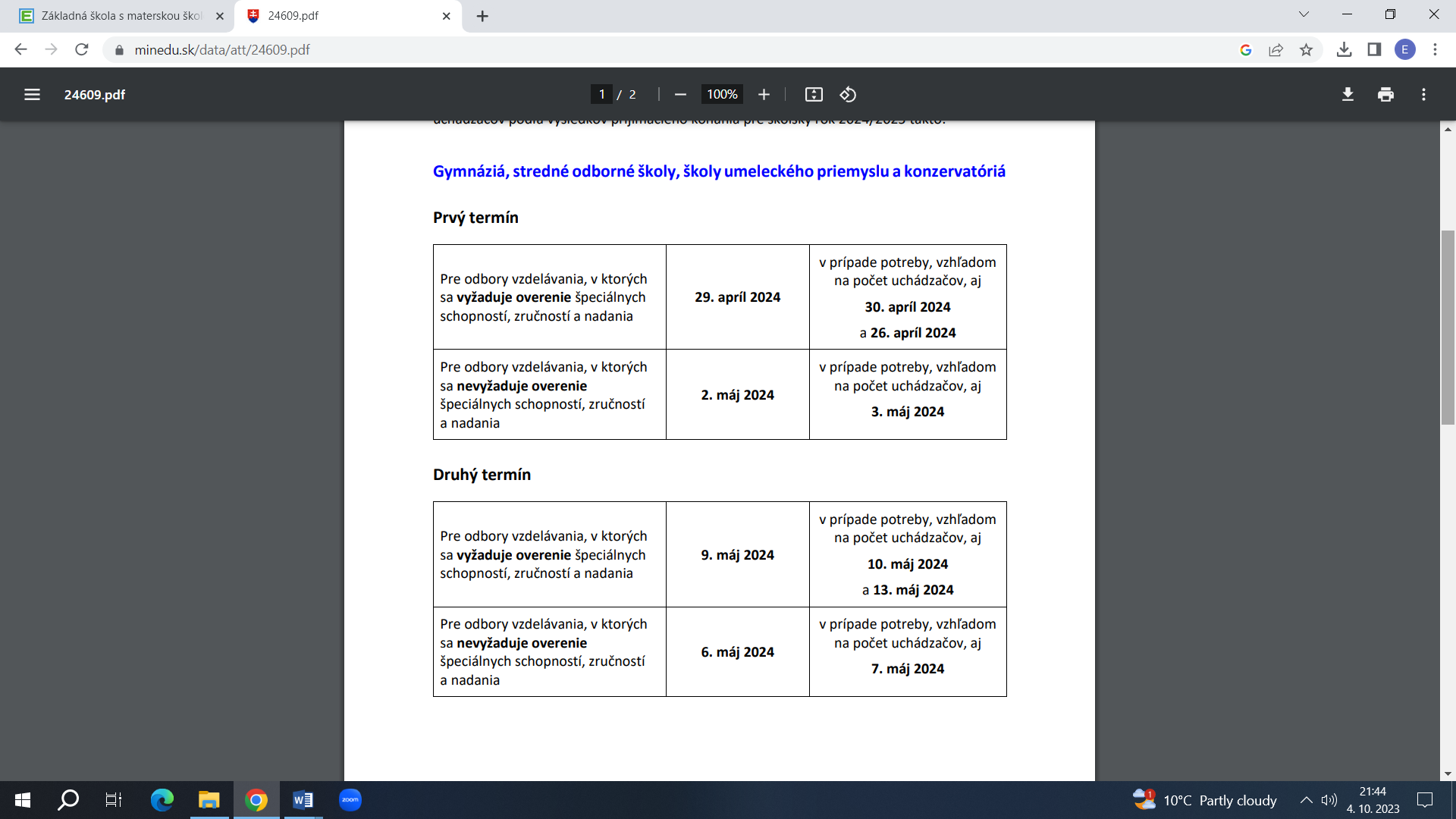 d) Prihlášku na vzdelávanie na strednej športovej škole, je nutné zaslať čo najskôr od ukončenia hodnotenia žiaka za prvý polrok z dôvodu skúšok od 18. marca 2024.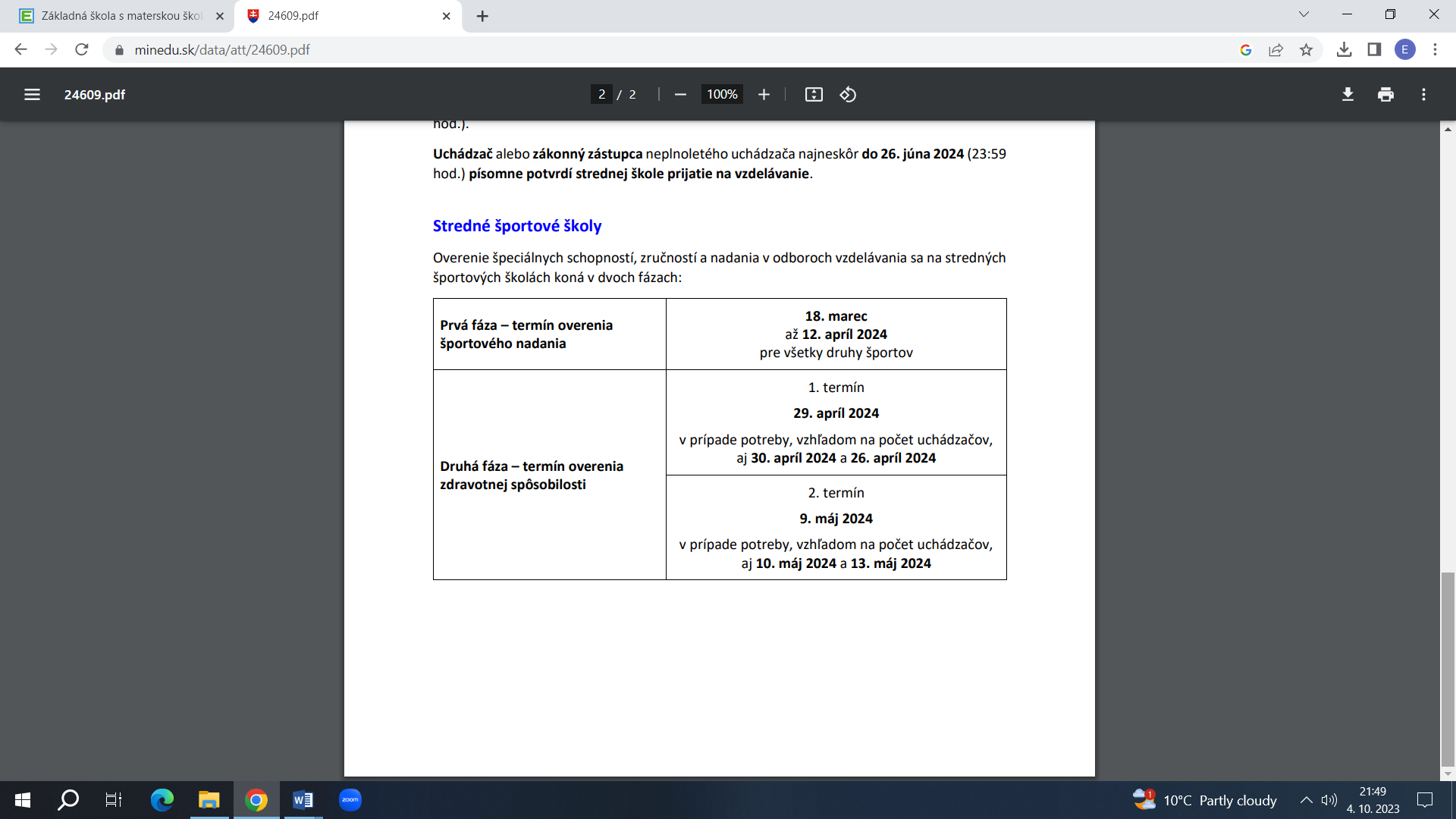 e) Prihlášku podávate – elektronicky.Prihláška je platná aj s podpisom jedného zákonného zástupcu, ak sa tak dohodli, že prihlášku podpisuje iba jeden zákonný zástupca. f) Povinnými prílohami prihlášky podľa druhu záujmu o štúdium sú: * Potvrdenie o zdravotnej spôsobilosti  len v týchto študijných odboroch: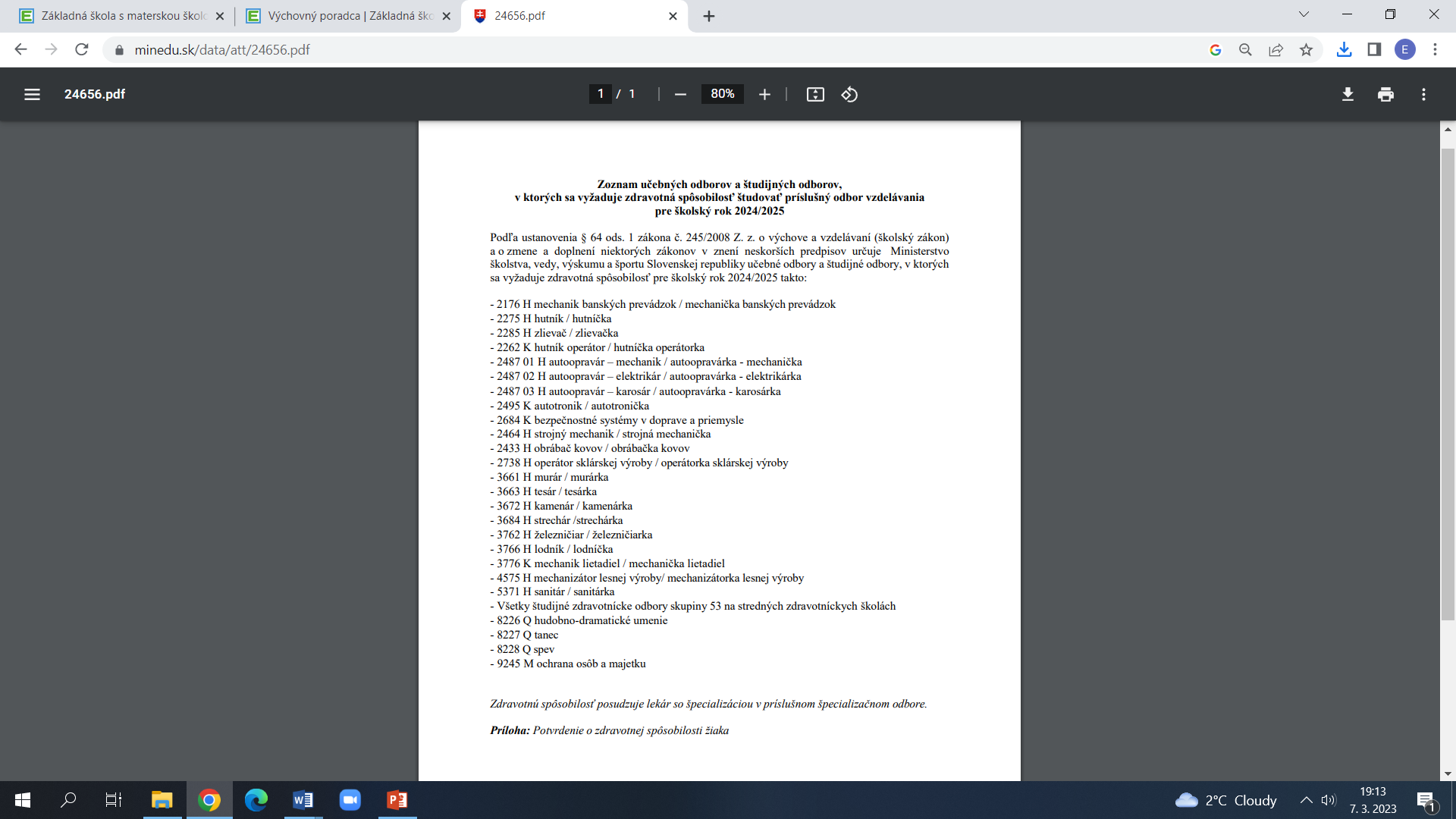  *Správa z diagnostického vyšetrenia vykonaná zariadením poradenstva a prevencie nie staršia ako dva roky o predkladá uchádzač so špeciálnymi výchovno-vzdelávacími potrebami. * Potvrdenie národného športového zväzu, že uchádzač je uvedený v zozname talentovaných športovcov. Predkladá uchádzač, ktorý podáva prihlášku na športovú školu. * Vyjadrenie lekára z odboru telovýchovného lekárstva  predkladá len uchádzač, ktorý podáva prihlášku na strednú športovú školu. * Potvrdenie o zmenenej pracovnej schopnosti, predkladá uchádzač so zmenenou pracovnou schopnosťou. * Vyjadrenie lekára o zdravotnej spôsobilosti študovať zvolený odbor vzdelávania, predkladá  uchádzač so zdravotným znevýhodnením. * Potvrdenie o odbornom vzdelávaní a príprave žiaka v systéme duálneho vzdelávania, vydané zamestnávateľom, ktorý má so školou uzatvorenú zmluvu o duálnom vzdelávaní , predkladá len uchádzač, ktorý podáva prihlášku na vzdelávanie odbore, ktorý je v systéme duálneho vzdelávania. * Kópie vysvedčení predkladá len uchádzač, ktorý bol z niektorého vyučovacieho predmetu na vysvedčení hodnotený slovne (v tomto prípade predkladá len vysvedčenie s príslušným slovným hodnotením).Aj vtedy, ak nie je možné, aby základná škola, ktorú žiak navštevoval alebo navštevuje, potvrdila hodnotenie žiaka uvedené na prihláške. * Kópie diplomov alebo certifikátov o umiestnení žiaka v predmetovej olympiáde alebo súťaži (nepovinná príloha) .Forma podania prihlášky Ak zákonný zástupca podáva prihlášku elektronicky a) Konkrétny formulár prihlášky si vygeneruje zo školského informačného systému, ktorý škola používa. Rodičia sa prihlásia do svojho EduPage konta, vyberú pre svoje dieťa jednu alebo dve stredné školy, na ktoré chcú poslať prihlášku (prípadne ďalšiu jednu alebo dve na talentové odbory).
Základná škola má prehľad, na ktoré školy sa jej žiaci hlásia. Po potvrdení základnou školou EduPage odošle potrebné údaje do systému EduPage príslušnej strednej školy.Ak rodič nevie podať prihlášku samostatne, môže podať prihlášku spolu s pomocou výchovného poradcu.Niektoré údaje budú vyplnené z databázy školského informačného systému, ďalšie požadované údaje doplní zákonný zástupca.Vyplnenú prihlášku odošlite prostredníctvom školského informačného systému najneskôr do 13. marca 2024 základnej škole na potvrdenie. b, K prihláške pripojí povinné prílohy podľa bodu 1 písm. g)  v zoskenovanej podobe ako prílohy k elektronickému podaniu a potvrdí podanie prihlášky. c) Riaditeľ základnej školy prihlášku elektronicky potvrdí bezodkladne tak, aby zákonný zástupca mohol podať prihlášku na vzdelávanie v zákonnej lehote do 20. marca 2024. d) Školský informačný systém po potvrdení prihlášky riaditeľom základnej školy a potvrdení podania prihlášky zákonným zástupcom odošle prihlášku všetkým stredným školám, ktorých odbory vzdelávania uviedol zákonný zástupca v prihláške. Ak vznikne technický problém s odoslaním prihlášky prostredníctvom školského informačného systému na niektorú zo škôl uvedených v prihláške, zákonný zástupca dostane zo školského informačného systému upozornenie o tom, že prihlášku musí zákonný zástupca vytlačiť, podpísať a do 20. marca 2024 aj s prílohami podať na príslušnú školu poštou alebo osobne; pri podaní prihlášky poštou je určujúci dátum jej podania na poštovú prepravu. Termín zverejnenie zoznamu uchádzačov podľa výsledkov prijímacieho konania pre školský rok 2024/2025 je do 17 5. 2024Do 3 dní podá zákonný zástupca odvolanieDo 5 dní – do 22.5. 2024 zákonný zástupca oznámi SŠ nástup-  potvrdí strednej škole prijatie na vzdelávanie.Do 22. mája 2024 (23:59 hod.), stredná škola potvrdí prijatie na vzdelávanie. 2. kolo prijímacích skúšok :                         18. 6. 2024